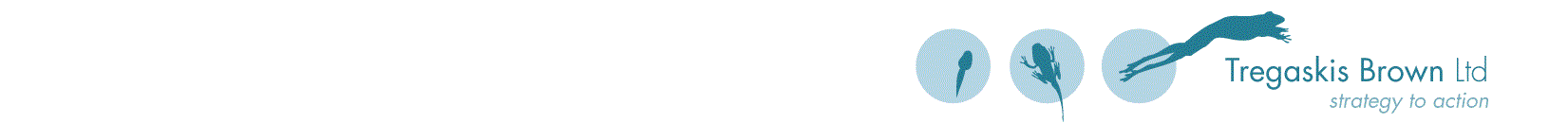 Author:Version:Date:Project identificationVersion controlAuthorisation panelAbout this document Document purposeThe purpose of this project plan is to:Establish a basis on which the project will be managed and monitored.Provide a baseline against which the overall success of the project will be assessed.Document usesThis document will be used in two ways:To ensure the project has a sound basis on which to seek the commitment of resources and authority to proceed from the Project Executive.To form a base document against which the Project Executive can assess progress and control the project.Associated documentsThe following documents should be read in conjunction to this PID:XxXxXxProject benefitsThe anticipated benefits through this project are to:Project objectivesThe objectives of the <insert project name> project are to:Normally up to 4, avoid more than 6Critical success factorsIt is feasible that the project may produce all the required products within the agreed timeframes and budget and still not be assessed as a ‘success’ by the organisation or key stakeholders. The critical success factors set out below have been developed in order to guide the project on how the organisation and stakeholders will assess the project as successful.Project scopeThe project scope is set out as below:Drivers and constraintsDescribe the environmental factors, both positive and negative, that have made you choose the approach outlined in the next section. Consider drivers and constraints in relation to the approach, solutions, processes or products developed by the project.Project approachDescribe the high-level approach to the project, such as how the project might be staged (or phased), and whether the work will be split into workstreams. If the project involves people from different organisations, groups etc, it might be useful to include how the group will work together. Project milestones and productsThe following table sets out the key products that will be produced in each stage of the project:Initial acceptance criteria for the products listed in the above table are set out in Appendix one.Project planA high level project plan (version xxx, dated xxx) is attached to this PID. The high level plan will be reviewed at the end and commencement of each stage. A detailed plan for the following <name> stage is also attached.Detailed plans for consequent stages will be prepared <by whom> and approved <by whom> before each stage commences.All workstream team leaders will develop detailed activity plans, approved by the project manager, prior to commencing each workstream or work package.AssumptionsThis PID has been developed based on the following assumptions:E.g Project team members will give this work priority over their other responsibilities.E.g.  The project team will be co-located at national office.Linkages and dependencies <or interfaces>This project has some links and dependencies with other projects and functions within the organisation. These are set out in the table below:Project structureThe following diagram sets out the project structure: (Adjust this diagram to work for your project)Detailed roles and responsibilitiesThe table below sets out the roles and responsibilities within the project structure: (Refer to the roles and responsibilities summary in the Project Guide)Communication approachProjects that are larger or have complex communication issues, external audiences to consider and/or high communication risks or sensitivities should develop a full, separate communication plan.Describe the communication requirements of the project and the tactics the project intends to use to ensure all communication needs are appropriately met.Seek advice from relevant stakeholders to ensure that all communication requirements are appropriately considered.Key messagesSet out the key messages the project needs all stakeholders and audiences to understand. There should be no more than four.Key stakeholders and audiencesList the key stakeholders or significant audiences that the project needs to consider in terms of communication and relationship management. The table below could be helpful:Project controlsMonitoring and reportingIssue and risk managementDescribe how issues and risks will be managed during the project. For example:An issue register will be developed and maintained by the Project Administrator on behalf of the project.All issues and change requests will be recorded in the Issues Log.A risk log will be developed and maintained (initial risk profile attached as appendix two). Only risks assessed as high-impact and high-likelihood will be reported on in the project status report.A full risk review must be conducted <insert time as appropriate> or whenever a major change is proposed or significant issue occurs.Change control processDescribe the level of change that requires full management of change process, list change control process, forms and steps.Quality assuranceFor large projects, a separate quality plan is required.Describe the project’s overall approach to quality control and set out any high-level or over-arching quality standards that the project must meet (e.g. e-Government standards).Detailed quality control steps will be described in the work packages/ action plans for each workstream and project stage.The initial acceptance criteria for each key product are set out in appendix one.Financial managementThe summary budget for the project is set out in the table below:(Alter this table to work for the project or current organisational financial budget format).Attach a detailed budget (Appendix three) that sets out when expenditure is expected to occur.Describe the financial controls, delegations and reporting process that will be followed.Appendix one – initial acceptance criteriaThe quality assurance responsibilities and acceptance criteria for all key products are set out in the table below:Appendix two – initial risk logThe initial risk assessment is reflected in the following ‘snapshot’ of the risk log. This will be reviewed <insert timeframe>, or at any time a new risk is identified.Appendix three –detailed budgetInsert or attach the detailed budget here.  Ensure your spreadsheet sets out when costs will occur over the course of the project to improve the accuracy of financial reporting and monitoring.Programme:Project:Project Sponsor:Project Manager:DateVersionAuthorCommentsNameRoleSignature/ Date_______________ __/ __/___________________ __/ __/____In scope (we will do this)Out of scope (we won’t do this)Stage/ MilestoneTimeframeProducts to be deliveredLink or dependencyDescription of link or dependency and how it will be managedProject person responsibleRoleResponsibilitiesGovernance OwnerFor example:Approves the Project Brief or Business CaseAppoints the Project ExecutiveProject ExecutiveFor example: Ultimately responsible for the project’s success.Ensures the project delivers the business benefits required by the organisation.Project BoardFor example: Provide advice on key decisions and issues to the Project Executive.Hold the Project Executive to account and take responsibility for project assurance within their area of responsibility.Project ManagerFor example: Plan and monitor the project.Authorise work packages.Workstream LeaderFor example:Direct, plan and monitor delivery of the workstream’s work packages.Ensure that quality controls of the work stream’s work are planned and performed correctly.Project Team/ Workstream member For example:Undertake activities as directed by the Project Manager/ Workstream Leader.Identify and log issues to ensure prompt action can be taken.Project Team/ Workstream member For example (if subject matter expert):Provide xx expertise for xxx.Assess whether or not xxx products meet the acceptance criteria.Project Administrator For example:Provide administrative support to the project.Key stakeholder / audienceRelationship objectivesPerson responsibleReportPurposeTimingAudienceItemCapitalOperatingTotalTotalProductAcceptance CriteriaPerson responsible for quality controlDue dateSign-off AuthorityRisk eventConsequencesImpactLikelihoodMitigation actionsPerson responsiblePost mitigation likelihood